„Hospodaření s vodou při údržbě zeleně“Od září letošního roku připravuje Střední škola zemědělská a přírodovědná v Rožnově pod Radhoštěm další program odborného vzdělávání dospělých, reg. č. CZ.1.07/3.2.03/05.0027, zaměřený na aktuální problematiku hospodaření s vodou v krajině. Projekt byl podpořen v rámci páté výzvy grantových projektů Zlínského kraje – OPVK – Podpora nabídky dalšího vzdělávání. Toto vzdělávání je plně hrazeno ze zdrojů Evropského sociálního fondu a z rozpočtu České republiky.Předmětem projektu je odborné specializované vzdělávání (teoretické i praktické) v problematice hospodaření s vodou při údržbě zeleně a dalších činnostech, kde dochází k využívání vodních zdrojů nebo hydrologických ukazatelů. Hlavním cílem projektu je vývoj a pilotní ověření nového vzdělávacího programu (4 moduly) a následné zvýšení počtu kvalifikovaných pracovníků v dané problematice, čímž se zkvalitní jejich pozice na trhu práce. Cílovou skupinou jsou pracovníci státní správy, údržby zeleně, zahradních a krajinářských úprav, sportovišť, ekologické výchovy, zemědělství aj.Vzdělávací program se bude skládat ze 4 modulů:Hydrologie – účastníci budou seznámeni se základními pojmy týkajících se hydrosféry, s kvantifikací zásob vody v hydrosféře, se spotřebou vody v ČR a ve světě, s rozdělením vod, s druhy srážek a jejich měřením, výparem, vodní bilancí a povrchovým odtokem, s minimálními, maximálními, m-denními a n-letými průtoky. Nedílnou součástí modulu bude také problematika změn klimatu a možný dopad na vodní zdroje a hydrologické procesy v krajině a s tím související stále častěji se vyskytující problémy spojené s výskytem sucha a nedostatkem vody v ČR. Dále budou prezentovány základní metody měření hydrologických veličin včetně hydrologických modelů – pro modelování bude zakoupen software DesQ-MaxQ deterministického určení průtoku, který je speciálně vyvinutý pro pracovníky, kteří nemají speciální znalosti hydrologického modelování, možnost získávání dat z limnigrafických stanic, ČHMÚ a jejich interpretace. Vodní ekosystémy a ekologická hydrobiologie – cílem tohoto modulu je vysvětlit základní ekologické vztahy v hydrických ekosystémech, probrat jednotlivé fyzikálně-chemické faktory, problematiku potravní sítě, kaskádového efektu a zranitelnosti kvality ekosystémů. Budou poskytnuty informace z oblasti aplikované hydrobiologie (funkce vodních a mokřadních ekosystémů ve vazbě na provoz malých vodních nádrží např. v parcích, golfových hřištích apod., vývoj společenstev makrofyt v závislosti na trofii vodní nádrže atd.). Budou probrány vodní ekosystémy, jejich druhové spektrum, mezidruhové vztahy, rybářské hospodaření na vodních nádržích v prostoru golfových hřišť, použité druhy ryb, výběr vhodné rybí obsádky atd.Monitorování a analýza vod – důraz bude kladen na část praktickou v laboratoři a terénu za použití monitorovacích přístrojů a čidel se zaměřením na:odběr, konzervaci a úpravu vzorků vodystanovení vodivosti, zákalu a zápachu vodystanovení pH, kyslíku a plynů rozpuštěných ve voděstanovení sloučenin dusíku – amoniakální dusík, dusitany, dusičnany, organický dusík, fosforu, ortofosfátů, chloridů a síranů ve vodáchstanovení kovů - sodík, draslík, vápník, hořčík, stanovení "tvrdosti" vody, měď, železo, mangan.stanovení organických látek, saprobitystanovení toxických látek ve vodním prostředí, radiace, testy toxicity.Zavlažovací systémy sportovních a rekreačních ploch – odborný garant vysvětlí a ukáže posluchačům fungování jednotlivých zavlažovacích systémů, jejich prvků, nastavení ovládacích zařízení, seřízení funkčnosti systémů, měření provozního tlaku, kontrolu nastavení postřikovačů systému, čidel atd.Celá výuka bude probíhat s podporou informačních technologií, výstupy vzdělávání budou umísťovány na e-learningový portál dostupný z www.szesro.cz.Forma vzdělávání:	Jeden a půldenní semináře – teoretická výuka, laboratorní a terénní praktická cvičení, odborné exkurze.Místo konání: Střední škola zemědělská a přírodovědná Rožnov pod Radhoštěm, odborná pracoviště.Zakončení vzdělávacího programu: Osvědčení o absolvování pilotního ověření vzdělávacího programu. Přihlášky a informace: info@szesro.cz, tel. 571 654 390, kontaktní osoby – Ing. Vilma Hladíková, hladikova@szesro.cz, tel. 739 129 078, Ing. Marek Bednarik, bednarik@szesro.cz, tel. 731 421 969.Podrobné pokyny k organizaci kurzu, harmonogram výuky, obdrží účastníci před zahájením teoretického vzdělávání, které je plánováno na leden 2014. 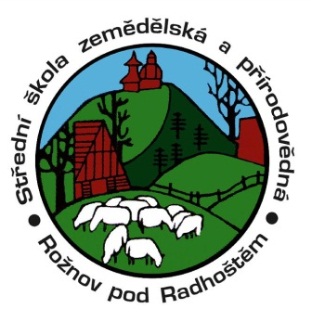 ZÁVAZNÁ PŘIHLÁŠKA K ÚČASTI V PROJEKTU„Hospodaření s vodou při údržbě zeleně“Reg. č. GP: CZ.1.07/3.2.03/05.0027Jméno a příjmení……………………………………………………………………………..Kontaktní adresa……………………………………………………………………………..Zaměstnavatel: …………………………………………………IČO….……………………Pracovní zařazení: …………………………………………………………………………..E mail: ………………………………………  Telefon:……………………………………..Mobilní telefon: ……………………………… V …………………….. dne ……………..                ………………………………(podpis)